  瑞安市召开胶鞋行业整治动员大会 2018年6月26日下午，在瑞安市委党校报告厅召开全市胶鞋行业整治动员大会。主席台上就座的有副市长林增丰、市府办副主任厉昌国、市环保局局长丁良才、市环保局总工戴泳。会上，戴泳总工就《瑞安市胶鞋行业整治提升工作实施方案》进行了介绍，明确指出了胶鞋整治方案的整治原则、整治范围、实施期限、工作方法、整治要求、工作步骤、验收办法、保障措施，并要求企业主珍惜整治机会，认清环保态势。随后市环保局局长丁良才提出“三个”必须：一是企业必须增强环境保护责任意识，切实承担起污染防治的主体责任。二是整治工作必须要严格把控好时间节点，每个节点将实施依法倒逼。三是部门街道必须心往一处想力往一处使，真正把整治的企业指导好、帮扶好。仙降街道代表、云周街道代表、浙江人本鞋业有限公司负责人、浙江天宏鞋业有限公司负责人分别作表态发言。最后，林增丰副市长作了重要讲话，就整治实施方案强调了三点意见：一是要明确为什么要整治？要认识三层意思，（一）是整治的最大收益者是企业者自己。废气的扩散是立方米/秒的速度进行的，污染最重的就是厂区，不整治就是污染自己。（二）是周边群众的要求和对工人生命负责的态度。（三）是国家法律法规的要求。二是清楚企业自身定位，明确怎样改？企业要“量体裁衣”，制定适合自己的整治办法。要对废气、废水、固废、噪声等进行全方位考虑，进行全方位的整治，同时考虑安全生产、消防因素。三是各个部门、街道办事处要做好服务。要求各个政府单位成立业务指导团，提供整治服务。同时，要加强监管，设立阶段性目标、关键步骤；进行广泛性整治宣传。参加会议的有市发改局、经信局、国土局、住建局、安监局、仙降街道、云周街道、飞云街道、东山街道、莘塍街道和市环保局相关业务科室、基层站所等负责人，及全市胶鞋企业负责人。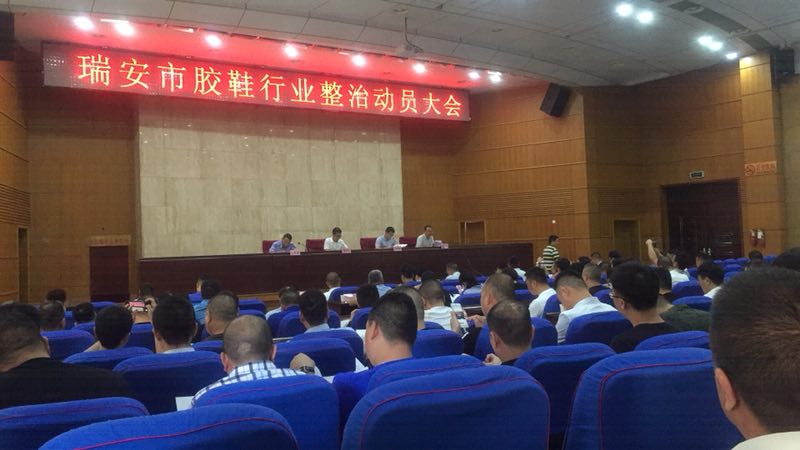 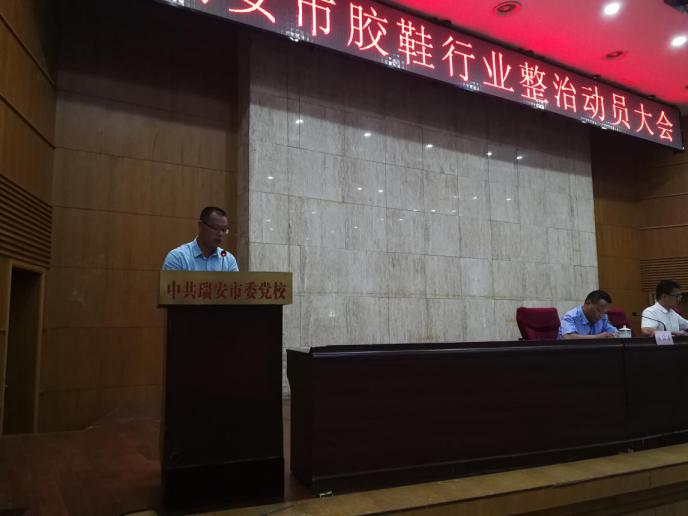 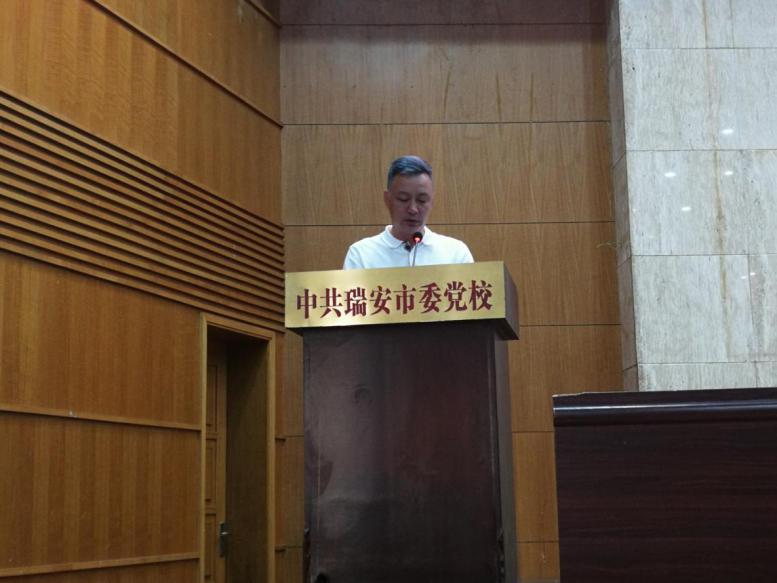 